Unión Particular para la Clasificación Internacional de Patentes (Unión de la CIP)AsambleaTrigésimo sexto período de sesiones (20° ordinario)Ginebra, 5 a 14 de octubre de 2015informeaprobado por la AsambleaLa Asamblea abordó los siguientes puntos del orden del día consolidado (documento A/55/1):  1, 2, 3, 4, 5, 6, 10, 11, 31 y 32.El informe sobre los puntos mencionados consta en el informe general (documento A/55/13).Fue elegido Presidente de la Asamblea el Sr. Kunihiko Fushimi (Japón), y Vicepresidenta la Sra. Zhang Peng (China).[Fin del documento]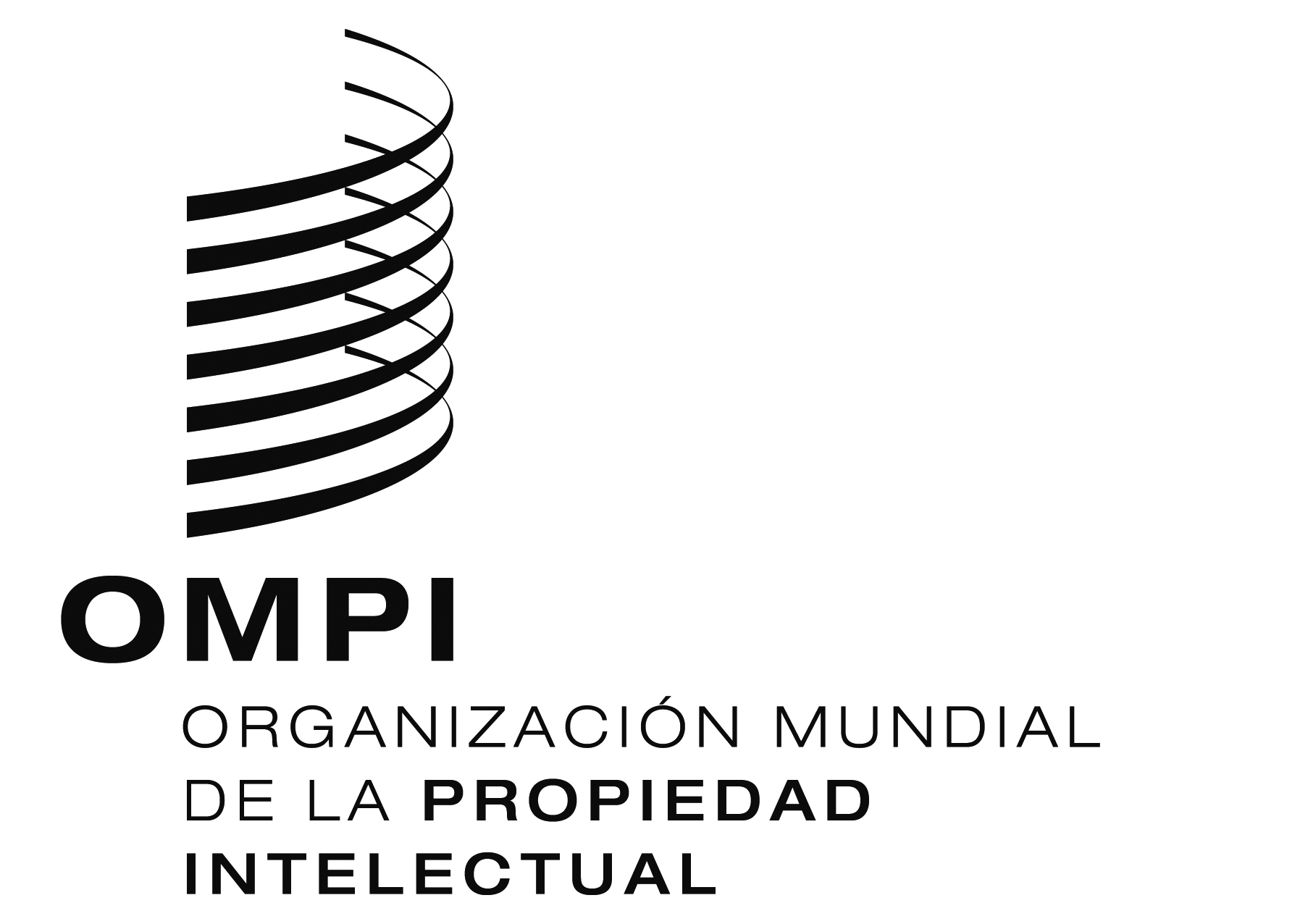 SIPC/A/36/1   IPC/A/36/1   IPC/A/36/1   ORIGINAL:  INGLÉSORIGINAL:  INGLÉSORIGINAL:  INGLÉSfecha:  5 DE febrero DE 2016fecha:  5 DE febrero DE 2016fecha:  5 DE febrero DE 2016